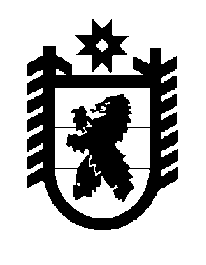 Российская Федерация Республика Карелия    ПРАВИТЕЛЬСТВО РЕСПУБЛИКИ КАРЕЛИЯРАСПОРЯЖЕНИЕот  20 ноября 2014 года № 726р-Пг. Петрозаводск Внести в Перечень выставочно-ярмарочных мероприятий на 2014 год, поддерживаемых Правительством Республики Карелия, утвержденный распоряжением Правительства Республики Карелия от 17 марта 2014 года № 140р-П (Собрание законодательства Республики Карелия, 2014, № 3, 
ст. 450), с изменениями, внесенными распоряжением Правительства Республики Карелия от 30 июня 2014 года № 404р-П, изменение, дополнив пунктом 31.1 следующего содержания:           ГлаваРеспублики  Карелия                                                             А.П. Худилайнен«31.1.Презентация Республики Карелия в г. Москведекабрь г. Москваоргани-зации Респуб-лики Карелиязаместитель Главы Республики Карелия – Постоянный представитель Республики Карелия при Президенте Российской Федерации, Министерство экономического развития Республики Карелияинфор-мацион-ная, орга-низа-ционная, финан-совая».